З метою визначення переліку, функціональної спрямованості та порядку організації роботи постійних депутатських комісій Мелітопольської міської ради Запорізької області VIІ скликання, відповідно до частини 13 статті 46, частини 15 статті 47 та керуючись статтею 25, 26 Закону України «Про місцеве самоврядування в Україні», Мелітопольської міська рада Запорізької областіВИРІШИЛА: Затвердити Положення про постійні депутатські комісії Мелітопольської міської ради Запорізької області VIІ скликання (додається).Головуючий на засіданні _ сесії Мелітопольської міської ради Запорізької області VII скликання                                         _______________Рішення підготовлено та внесено:Депутат Мелітопольської міської ради Запорізької області VІІ скликання                                                    В.В. Сакун                                                                                                              ___________Погоджено:Завідувач сектора  правовогозабезпечення роботи виконавчих органівуправління правового забезпечення			                    	      Я.О. Солгалова				                 ____________ 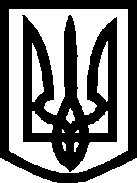 УкраїнаМелітопольська міська радаЗапорізької областіVII скликання_ сесія Р І Ш Е Н Н Я__________											№ ___Про затвердження Положення про постійні депутатські комісії Мелітопольської міської ради Запорізької області VIІ скликання